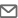 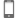 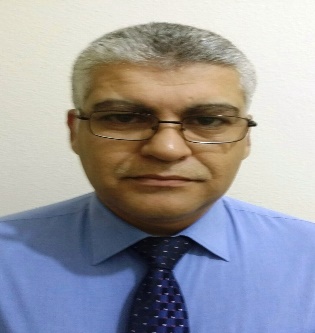  Key Skills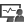  Key Skills Profile Summary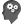 Enterprising professional with over 24 years of experience across in the operations management.Responsible for projects planning, contract management, mobilization, operational delivery, and demobilization of catering servicesWorked closely with chefs to develop recipes and techniques for food preparation within defined quality normsCapable of supervising all aspects of hospitality employees including monitoring production and aesthetic presentation of food with excellent understanding of health, safety & sanitation Expert in leading dedicated teams for running successful business operations & developing procedures and service standards for service excellence; developing plans to take corrective action based on comment cards & guest satisfaction Collaborated with guests to obtain feedback on food quality, presentation, and service levelsCoordinated with the Purchase Department for acquisition of needed goods and services and ensured proper grooming and hygiene standards for all kitchen staffA keen communicator with excellent coordination, time management, relationship, and customer service skills Career Timeline (Last 3 Associations)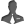  Education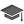 E.G.O.T.H Hotel Institute (Culinary French Cooking) Certificate Approved by (I.L.O.) Work ExperienceWork ExperienceWork ExperienceWork ExperienceWork ExperienceJan’11 – Jan’ 20 with Arabian Food Supplies – Catering Co., Jeddah, KSAGrowth Path:Jul’13 –   Jan’20: 	Projects Manager                      Western Region AreaNov’11 – Jul’13:		Executive Chef                          Eastern Region – Saudi Aramco ( ABQUIQ )Jan’11 – Nov’11:	Executive Chef                          Western Region AreaKey Result Areas:Developing, reviewing and implementing strategies & plans to achieve operational objectivesAnalyzing options and finalizing appropriate menu items for each restaurant in line with guidelinesSteering the maintenance of price controls and food cost goals to ensure operational efficiency Forecasting requirements to meet financial objectives, formulating annual budget, scheduling expenditures, analyzing variances, and extending corrective actionsManaging workforce and food production for daily operations while maintaining inventory, Participating in menu planning; administering matters pertaining to costing of food, pricing.Enhancing service quality standards and facilitating strict measures to optimize guest satisfaction & retentionEvaluating guest feedback for further changes and overall enhancing of guest satisfactionMonitoring & controlling food wastage and spoilage while implementing all cost control procedures to ensure profitable operations within budgetary parametersEnsuring adherence to all safety & sanitary regulations of the health systems and procedures in food managing areas and training the team pertaining to the samePlanning & enhancing menus while facilitating creative cuisine preparation in line with international standards and in strict compliance to standard production procedures and recipesExecuting food orders presentably; planning a-la-crate, days special, special buffet menus from time-to-time and endeavoring to achieve as high a gross percentage of profit as possible, without sacrificing quality of the foodHighlights:Drove the implementation of production, productivity, quality, and customer-service standardsIdentified and analyzed identifying trends, determined system improvements, and implemented change, as requiredConducting Feasibility study for new projects Oct’07 – Sep’10 with Global Emirates Service – Catering Co., Abu Dhabi, UAE as Executive Chef - GASCO ASAB  Executive Chef - ZADCO ACPTHighlights:Imparted training to supervisors and culinary staff and ensured compliance with well-defined recipes and extended ways to constantly improve the cuisine at the propertyManaged all day-to-day kitchen operations and extended guidance to subordinates, including setting performance standards and monitoring performanceExtended support to individuals to understand guest needs, provide guidance and generate feedback Steered efforts to develop supervisors and subordinates to accept responsibility and meet clearly defined goals Defining apt presentation of food and created decorative food displays; assured compliance with Food Handling and Sanitation Standards Previous Experience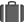 Nov’06 – Oct’07 with Grand Pyramids Hotel, Cairo- Egypt as Executive ChefApr’99 – Nov’06 with Inter – Continental Hotel Egypt - CairoGrowth Path:Apr’00 – Nov’06:	Assistant Executive ChefApr’99 – Apr’00:		Sous ChefDec’94 – Dec’98 with Crowne Plaza Hotel, Kuwait as Demi Chef De PartieTrainings/CertificationsArt Culinary French Cuisine Certificate Approved by I.L.O.PMP training Course ServSafe certification – accredited by the American National Standers Institute ( ANSI )Culinary Sanitation& Safety Course Approved by the American culinary FederationCost Controller training CourseProvencal Cooking and Specialty of Camargue – France Appraisal Training in Intercontinental Pyramids ResortService Leadership Models 1,2,3Train the trainer Meat Processing (Cooked Salami, Luncheon, Sausage) Personal DetailsDate of Birth           16th November 1970Nationality              Egyptian Languages              EnglishMarital status           M2KSA Driving License: YesJan’11 – Jan’ 20 with Arabian Food Supplies – Catering Co., Jeddah, KSAGrowth Path:Jul’13 –   Jan’20: 	Projects Manager                      Western Region AreaNov’11 – Jul’13:		Executive Chef                          Eastern Region – Saudi Aramco ( ABQUIQ )Jan’11 – Nov’11:	Executive Chef                          Western Region AreaKey Result Areas:Developing, reviewing and implementing strategies & plans to achieve operational objectivesAnalyzing options and finalizing appropriate menu items for each restaurant in line with guidelinesSteering the maintenance of price controls and food cost goals to ensure operational efficiency Forecasting requirements to meet financial objectives, formulating annual budget, scheduling expenditures, analyzing variances, and extending corrective actionsManaging workforce and food production for daily operations while maintaining inventory, Participating in menu planning; administering matters pertaining to costing of food, pricing.Enhancing service quality standards and facilitating strict measures to optimize guest satisfaction & retentionEvaluating guest feedback for further changes and overall enhancing of guest satisfactionMonitoring & controlling food wastage and spoilage while implementing all cost control procedures to ensure profitable operations within budgetary parametersEnsuring adherence to all safety & sanitary regulations of the health systems and procedures in food managing areas and training the team pertaining to the samePlanning & enhancing menus while facilitating creative cuisine preparation in line with international standards and in strict compliance to standard production procedures and recipesExecuting food orders presentably; planning a-la-crate, days special, special buffet menus from time-to-time and endeavoring to achieve as high a gross percentage of profit as possible, without sacrificing quality of the foodHighlights:Drove the implementation of production, productivity, quality, and customer-service standardsIdentified and analyzed identifying trends, determined system improvements, and implemented change, as requiredConducting Feasibility study for new projects Oct’07 – Sep’10 with Global Emirates Service – Catering Co., Abu Dhabi, UAE as Executive Chef - GASCO ASAB  Executive Chef - ZADCO ACPTHighlights:Imparted training to supervisors and culinary staff and ensured compliance with well-defined recipes and extended ways to constantly improve the cuisine at the propertyManaged all day-to-day kitchen operations and extended guidance to subordinates, including setting performance standards and monitoring performanceExtended support to individuals to understand guest needs, provide guidance and generate feedback Steered efforts to develop supervisors and subordinates to accept responsibility and meet clearly defined goals Defining apt presentation of food and created decorative food displays; assured compliance with Food Handling and Sanitation Standards Previous ExperienceNov’06 – Oct’07 with Grand Pyramids Hotel, Cairo- Egypt as Executive ChefApr’99 – Nov’06 with Inter – Continental Hotel Egypt - CairoGrowth Path:Apr’00 – Nov’06:	Assistant Executive ChefApr’99 – Apr’00:		Sous ChefDec’94 – Dec’98 with Crowne Plaza Hotel, Kuwait as Demi Chef De PartieTrainings/CertificationsArt Culinary French Cuisine Certificate Approved by I.L.O.PMP training Course ServSafe certification – accredited by the American National Standers Institute ( ANSI )Culinary Sanitation& Safety Course Approved by the American culinary FederationCost Controller training CourseProvencal Cooking and Specialty of Camargue – France Appraisal Training in Intercontinental Pyramids ResortService Leadership Models 1,2,3Train the trainer Meat Processing (Cooked Salami, Luncheon, Sausage) Personal DetailsDate of Birth           16th November 1970Nationality              Egyptian Languages              EnglishMarital status           M2KSA Driving License: YesJan’11 – Jan’ 20 with Arabian Food Supplies – Catering Co., Jeddah, KSAGrowth Path:Jul’13 –   Jan’20: 	Projects Manager                      Western Region AreaNov’11 – Jul’13:		Executive Chef                          Eastern Region – Saudi Aramco ( ABQUIQ )Jan’11 – Nov’11:	Executive Chef                          Western Region AreaKey Result Areas:Developing, reviewing and implementing strategies & plans to achieve operational objectivesAnalyzing options and finalizing appropriate menu items for each restaurant in line with guidelinesSteering the maintenance of price controls and food cost goals to ensure operational efficiency Forecasting requirements to meet financial objectives, formulating annual budget, scheduling expenditures, analyzing variances, and extending corrective actionsManaging workforce and food production for daily operations while maintaining inventory, Participating in menu planning; administering matters pertaining to costing of food, pricing.Enhancing service quality standards and facilitating strict measures to optimize guest satisfaction & retentionEvaluating guest feedback for further changes and overall enhancing of guest satisfactionMonitoring & controlling food wastage and spoilage while implementing all cost control procedures to ensure profitable operations within budgetary parametersEnsuring adherence to all safety & sanitary regulations of the health systems and procedures in food managing areas and training the team pertaining to the samePlanning & enhancing menus while facilitating creative cuisine preparation in line with international standards and in strict compliance to standard production procedures and recipesExecuting food orders presentably; planning a-la-crate, days special, special buffet menus from time-to-time and endeavoring to achieve as high a gross percentage of profit as possible, without sacrificing quality of the foodHighlights:Drove the implementation of production, productivity, quality, and customer-service standardsIdentified and analyzed identifying trends, determined system improvements, and implemented change, as requiredConducting Feasibility study for new projects Oct’07 – Sep’10 with Global Emirates Service – Catering Co., Abu Dhabi, UAE as Executive Chef - GASCO ASAB  Executive Chef - ZADCO ACPTHighlights:Imparted training to supervisors and culinary staff and ensured compliance with well-defined recipes and extended ways to constantly improve the cuisine at the propertyManaged all day-to-day kitchen operations and extended guidance to subordinates, including setting performance standards and monitoring performanceExtended support to individuals to understand guest needs, provide guidance and generate feedback Steered efforts to develop supervisors and subordinates to accept responsibility and meet clearly defined goals Defining apt presentation of food and created decorative food displays; assured compliance with Food Handling and Sanitation Standards Previous ExperienceNov’06 – Oct’07 with Grand Pyramids Hotel, Cairo- Egypt as Executive ChefApr’99 – Nov’06 with Inter – Continental Hotel Egypt - CairoGrowth Path:Apr’00 – Nov’06:	Assistant Executive ChefApr’99 – Apr’00:		Sous ChefDec’94 – Dec’98 with Crowne Plaza Hotel, Kuwait as Demi Chef De PartieTrainings/CertificationsArt Culinary French Cuisine Certificate Approved by I.L.O.PMP training Course ServSafe certification – accredited by the American National Standers Institute ( ANSI )Culinary Sanitation& Safety Course Approved by the American culinary FederationCost Controller training CourseProvencal Cooking and Specialty of Camargue – France Appraisal Training in Intercontinental Pyramids ResortService Leadership Models 1,2,3Train the trainer Meat Processing (Cooked Salami, Luncheon, Sausage) Personal DetailsDate of Birth           16th November 1970Nationality              Egyptian Languages              EnglishMarital status           M2KSA Driving License: YesJan’11 – Jan’ 20 with Arabian Food Supplies – Catering Co., Jeddah, KSAGrowth Path:Jul’13 –   Jan’20: 	Projects Manager                      Western Region AreaNov’11 – Jul’13:		Executive Chef                          Eastern Region – Saudi Aramco ( ABQUIQ )Jan’11 – Nov’11:	Executive Chef                          Western Region AreaKey Result Areas:Developing, reviewing and implementing strategies & plans to achieve operational objectivesAnalyzing options and finalizing appropriate menu items for each restaurant in line with guidelinesSteering the maintenance of price controls and food cost goals to ensure operational efficiency Forecasting requirements to meet financial objectives, formulating annual budget, scheduling expenditures, analyzing variances, and extending corrective actionsManaging workforce and food production for daily operations while maintaining inventory, Participating in menu planning; administering matters pertaining to costing of food, pricing.Enhancing service quality standards and facilitating strict measures to optimize guest satisfaction & retentionEvaluating guest feedback for further changes and overall enhancing of guest satisfactionMonitoring & controlling food wastage and spoilage while implementing all cost control procedures to ensure profitable operations within budgetary parametersEnsuring adherence to all safety & sanitary regulations of the health systems and procedures in food managing areas and training the team pertaining to the samePlanning & enhancing menus while facilitating creative cuisine preparation in line with international standards and in strict compliance to standard production procedures and recipesExecuting food orders presentably; planning a-la-crate, days special, special buffet menus from time-to-time and endeavoring to achieve as high a gross percentage of profit as possible, without sacrificing quality of the foodHighlights:Drove the implementation of production, productivity, quality, and customer-service standardsIdentified and analyzed identifying trends, determined system improvements, and implemented change, as requiredConducting Feasibility study for new projects Oct’07 – Sep’10 with Global Emirates Service – Catering Co., Abu Dhabi, UAE as Executive Chef - GASCO ASAB  Executive Chef - ZADCO ACPTHighlights:Imparted training to supervisors and culinary staff and ensured compliance with well-defined recipes and extended ways to constantly improve the cuisine at the propertyManaged all day-to-day kitchen operations and extended guidance to subordinates, including setting performance standards and monitoring performanceExtended support to individuals to understand guest needs, provide guidance and generate feedback Steered efforts to develop supervisors and subordinates to accept responsibility and meet clearly defined goals Defining apt presentation of food and created decorative food displays; assured compliance with Food Handling and Sanitation Standards Previous ExperienceNov’06 – Oct’07 with Grand Pyramids Hotel, Cairo- Egypt as Executive ChefApr’99 – Nov’06 with Inter – Continental Hotel Egypt - CairoGrowth Path:Apr’00 – Nov’06:	Assistant Executive ChefApr’99 – Apr’00:		Sous ChefDec’94 – Dec’98 with Crowne Plaza Hotel, Kuwait as Demi Chef De PartieTrainings/CertificationsArt Culinary French Cuisine Certificate Approved by I.L.O.PMP training Course ServSafe certification – accredited by the American National Standers Institute ( ANSI )Culinary Sanitation& Safety Course Approved by the American culinary FederationCost Controller training CourseProvencal Cooking and Specialty of Camargue – France Appraisal Training in Intercontinental Pyramids ResortService Leadership Models 1,2,3Train the trainer Meat Processing (Cooked Salami, Luncheon, Sausage) Personal DetailsDate of Birth           16th November 1970Nationality              Egyptian Languages              EnglishMarital status           M2KSA Driving License: YesJan’11 – Jan’ 20 with Arabian Food Supplies – Catering Co., Jeddah, KSAGrowth Path:Jul’13 –   Jan’20: 	Projects Manager                      Western Region AreaNov’11 – Jul’13:		Executive Chef                          Eastern Region – Saudi Aramco ( ABQUIQ )Jan’11 – Nov’11:	Executive Chef                          Western Region AreaKey Result Areas:Developing, reviewing and implementing strategies & plans to achieve operational objectivesAnalyzing options and finalizing appropriate menu items for each restaurant in line with guidelinesSteering the maintenance of price controls and food cost goals to ensure operational efficiency Forecasting requirements to meet financial objectives, formulating annual budget, scheduling expenditures, analyzing variances, and extending corrective actionsManaging workforce and food production for daily operations while maintaining inventory, Participating in menu planning; administering matters pertaining to costing of food, pricing.Enhancing service quality standards and facilitating strict measures to optimize guest satisfaction & retentionEvaluating guest feedback for further changes and overall enhancing of guest satisfactionMonitoring & controlling food wastage and spoilage while implementing all cost control procedures to ensure profitable operations within budgetary parametersEnsuring adherence to all safety & sanitary regulations of the health systems and procedures in food managing areas and training the team pertaining to the samePlanning & enhancing menus while facilitating creative cuisine preparation in line with international standards and in strict compliance to standard production procedures and recipesExecuting food orders presentably; planning a-la-crate, days special, special buffet menus from time-to-time and endeavoring to achieve as high a gross percentage of profit as possible, without sacrificing quality of the foodHighlights:Drove the implementation of production, productivity, quality, and customer-service standardsIdentified and analyzed identifying trends, determined system improvements, and implemented change, as requiredConducting Feasibility study for new projects Oct’07 – Sep’10 with Global Emirates Service – Catering Co., Abu Dhabi, UAE as Executive Chef - GASCO ASAB  Executive Chef - ZADCO ACPTHighlights:Imparted training to supervisors and culinary staff and ensured compliance with well-defined recipes and extended ways to constantly improve the cuisine at the propertyManaged all day-to-day kitchen operations and extended guidance to subordinates, including setting performance standards and monitoring performanceExtended support to individuals to understand guest needs, provide guidance and generate feedback Steered efforts to develop supervisors and subordinates to accept responsibility and meet clearly defined goals Defining apt presentation of food and created decorative food displays; assured compliance with Food Handling and Sanitation Standards Previous ExperienceNov’06 – Oct’07 with Grand Pyramids Hotel, Cairo- Egypt as Executive ChefApr’99 – Nov’06 with Inter – Continental Hotel Egypt - CairoGrowth Path:Apr’00 – Nov’06:	Assistant Executive ChefApr’99 – Apr’00:		Sous ChefDec’94 – Dec’98 with Crowne Plaza Hotel, Kuwait as Demi Chef De PartieTrainings/CertificationsArt Culinary French Cuisine Certificate Approved by I.L.O.PMP training Course ServSafe certification – accredited by the American National Standers Institute ( ANSI )Culinary Sanitation& Safety Course Approved by the American culinary FederationCost Controller training CourseProvencal Cooking and Specialty of Camargue – France Appraisal Training in Intercontinental Pyramids ResortService Leadership Models 1,2,3Train the trainer Meat Processing (Cooked Salami, Luncheon, Sausage) Personal DetailsDate of Birth           16th November 1970Nationality              Egyptian Languages              EnglishMarital status           M2KSA Driving License: Yes